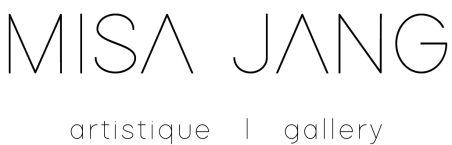 대관절차대관 신청   유의사항을 필독 후 원하는 날짜와 전시장을 기입하여 신청자정보를 작성합니다.              전시관련 포트폴리오 이미지(5컷이상)를 함께 압축하여 갤러리 메일로 발송합니다.대관 승인   접수된 자료를 자체 심의를 통해 결정한 후 일괄 통보합니다.(약 일주일정도 소요)계약서작성  대관 계약 체결과 동시에 전체 대관료의 30%를 계약금으로 납부합니다.실무 협의   전시 시작 일주일 전까지 준비 자료 업로드 및 작품설치 관련 내용 체크합니다.잔금 납부   전시 시작 일주일 전까지 납부합니다.작품반입/설치      대관시작일 오전 10:00 부터 작품 반입이 가능하며, 오후 6:00까지 설치작업을 할 수 있습니다전    시    전시 시작일부터 종료일까지이며, 갤러리 오픈시간은 오전 10:00~오후 6:00 입니다.전시 철수   전시종료일 이후 오전 10:00 ~ 오후 6:00까지 철수 완료해 주시기 바랍니다.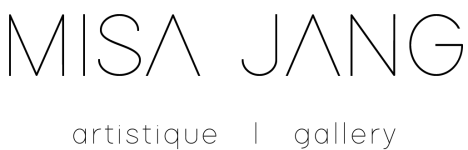 대관관련 검토사항대관취소대관계약서 진행을 통보한 후 7일 이내에 계약을 체결하지 않은 경우 2)대관료를 정해진 날짜까지 납부하지 않은 경우 3)금지된 사항 및 계약사항을 위반할 경우 대관이 취소될 수 있습니다.작품 반입, 반출 및 부대시설 사용전시 준비와 정리를 위하여 전시장을 사용하는 경우도 대관 일수 산정에 포함됩니다. 대관은 7일 기준으로 합니다. 2)부대시설 사용 및 사용료 납부, 전시를 위한 실무협의(전시 시작 1주일전까지)가 있습니다. 3)모든 전시장의 작품 반입 및 반출의 경우 정해진 일자에 가능하오나 사전 협의하에 반입, 반출 시간이 조정될 수 있습니다.디스플레이못으로만 작품 설치가 가능하며 대못,피스,본드,그루건,접착폼보드는 사용하실 수 없습니다.(사용시 전시장 벽이 심하게 훼손되어 다음 전시에 영향을 줄 수 있음)기타대관기간 중 전시 공간 내 미사장 갤러리에서 주최하는 공연이나 행사가 있을 수 있습니다. 이는 사전 협의 하에 조정합니다. 2)대관 사용권을 타인에게 양도하거나 전시 기간 중 전시 목적과 상이한 작품 또는 물품을 판매하는 행위는 금지되어 있습니다. 3)전시 및 행위의 목적과 내용을 승인된 내용과 다르게 하거나, 시설과 설비를 훼손하는 행위는 금지되어 있습니다. 4)훼손시 복구에 대한 책임은 대관자에게 있습니다. 5) 전시와 관련하여 발생하는 폐기물(화환, 포장재료)의 처리비용은 대관자가 부담합니다.